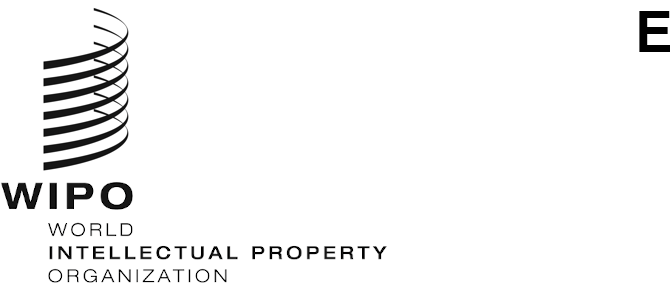 CDIP/31/3ORIGINAL: ENGLISHDATE: SEPTEMBER 6, 2023Committee on Development and Intellectual Property (CDIP)Thirty-First Session
Geneva, November 27 to December 1, 2023PROGRESS REPORTS – Ongoing development agenda projectsprepared by the Secretariat	The Annexes to the present document contain a compilation of progress reports on the implementation of the ongoing Development Agenda (DA) projects, for the period from July 2022 to July 2023, namely: Registration of the Collective Marks of Local Enterprises as a Cross-Cutting Economic Development Issue (Annex I);Identifying and Using Inventions in the Public Domain (Annex II);Development of the Music Sector and New Economic Models of Music in Burkina Faso and in Certain Countries of the West African Economic and Monetary Union (WAEMU) (Annex III);Promoting the Use of Intellectual Property in Developing Countries in Creative Industries in the Digital Era (Annex IV);Systematization of Statistical Data and the Design and Implementation of a Methodology for Developing Impact Assessments on the Use of the Intellectual Property System (Annex V);Empowering Small Businesses Through IP: Developing Strategies for Supporting Geographical Indications or Collective Marks in the Post-registration Period (Annex VI); Reducing Work-Related Accidents and Occupational Diseases through Innovation and Intellectual Property (Annex VII);Phase II of Enhancing the Use of Intellectual Property for Mobile Applications in the Software Sector (Annex VIII).	The above reports are structured in the updated reporting forms that were introduced at the twenty-ninth session of the Committee, developed as a result of the implementation of the DA Project on Tools for Successful DA Project Proposals.	The reports also respond to the Committee’s request in relation to the Implementation of the Independent Review to include detailed budgetary and actual expenditure information of each ongoing DA project, as reflected in paragraph 6.2 of the Summary by the Chair of the twenty-ninth session.  The Annex IX presents resource utilization as at end July 2023.	The Committee is invited to consider and take note of the information contained in the Annexes to this document.[Annexes follow]PROJECT SELF-EVALUATIONKey to Traffic Light System (TLS)[Annex II follows]	PROJECT SELF-EVALUATIONKey to Traffic Light System (TLS)[Annex III follows]	PROJECT SELF-EVALUATIONKey to Traffic Light System (TLS)UPDATED IMPLEMENTATION TIMELINE[Annex IV follows]PROJECT SELF-EVALUATIONKey to Traffic Light System (TLS)[Annex V follows]	PROJECT SELF-EVALUATION[Annex VI follows]PROJECT SELF-EVALUATIONKey to Traffic Light System (TLS)UPDATED IMPLEMENTATION TIMELINE[Annex VII follows]PROJECT SELF-EVALUATIONKey to Traffic Light System (TLS)[Annex VIII follows]PROJECT SELF-EVALUATIONKey to Traffic Light System (TLS)UPDATED IMPLEMENTATION TIMELINE[Annex IX follows]RESOURCE UTILIZATION AS AT END JULY 2023(In Swiss francs)	[End of Annex IX and of document]PROJECT SUMMARYPROJECT SUMMARYProject Code DA_1_4_10_01TitleRegistration of the Collective Marks of Local Enterprises as a Cross-Cutting Economic Development IssueDevelopment Agenda RecommendationsRecommendations 1;  4;  and 10.  Project BudgetTotal project budget:  450,000 Swiss francs, of which 325,000 Swiss francs allocated for non-personnel, and 125,000 Swiss francs for personnel resources. Project Start DateJanuary 2021Project Duration36 months (initial duration of 24 months + an extension of 6 months agreed in CDIP/26 + an extension of 6 months agreed in CDIP/29)Key WIPOSectors/areas InvolvedImplementing Sector:  Regional and National Development. Other Sectors involved:  Brands and Designs;  IP and Innovation Ecosystems.Brief Description of ProjectThe project aims to convert the competent national office (SENAPI, in the case of the Plurinational State of Bolivia, or the relevant office in each beneficiary country) into an entity effecting linkages between collective mark registration and local development by supporting small and medium-sized enterprises (SMEs) through the promotion of practices that generate a positive image of their goods, nationwide marketing, links to traditional practices and added value derived from the prioritization of sustainability. The proposal is to establish a “collective mark incubator” involving SENAPI and the relevant private and public bodies (as appropriate in each beneficiary country), which will be tasked with assessing the technical, financial and market viability of the goods and services that they select, providing technical advisory services on trademark protection, and assisting in the registration of collective marks. It will thus contribute to the economic growth and development of the regions of the Plurinational State of Bolivia (and of three other developing countries) by making the most of the links between social capital, production enterprises and intellectual property (IP). Technical assistance will be required in three stages:  i) entrepreneurs and other stakeholders who could benefit from registering a collective mark will be identified;  ii) the collective mark will be created and registered;  and iii) assistance will be provided through awareness-raising and capacity building activities with a view to contribute to its sustainability. The project’s expected result is the organization of a supporting and bolstering system to facilitate the registration of the collective marks of local enterprises as a cross-cutting feature of production-based economic development.Project ManagerMr. Georges Ghandour, Senior Counsellor, Development Agenda Coordination Division, Regional and National Development SectorLinks to Expected Results in the Program of Work and Budget for 2022/234.1:  More effective use of IP to support growth and development of all Member States and their relevant regions and sub-regions, including through the mainstreaming of the Development Agenda recommendations.4.3:  Increased IP knowledge and skills in all Member States.4.4:  More innovators, creators, SMEs, universities, research institutions and communities leverage IP successfully.Progress in Project ImplementationAt the end of July 2023, the situation in each of the beneficiary countries was the following:Bolivia Country-level project plan:  approved.Scoping study:  completed.Information event on the potential benefits of the use of collective marks:  held on July 8, 2022.Selection of product/service for which a collective mark will be developed and registered;  and identification/creation of relevant association:  completed. The Asociación Regional de Apicultores del Chaco Chuquisaqueño (ARACH), an umbrella association for 25 organizations of honey producers in the El Chaco region, has been selected.Training activity on collective marks:  held on July 25, 2022.Workshop with members of the association on the main elements of their collective mark:  held on January 25-27, 2023.Drafting and adoption of regulations of use of the collective mark:  ongoing.  The regulations of use are currently under consideration by the members of the association.Design of the logo of the collective mark:  completed.Registration of the collective mark:  the application for registration of the collective mark was filed with the national IP Office in March 2023.Practical guide on the development and registration of collective marks:  ongoing. BrazilCountry-level project plan:  approved.Scoping study:  completed.Information event on the potential benefits of the use of collective marks:  held on July 5-6, 2021.Selection of product/service for which a collective mark will be developed and registered;  and identification/creation of relevant association:  completed. The Associação dos Produtores Agroextrativistas da Floresta Nacional de Tefé e Entorno (APAFE), located in Tefé and Alvãraes of the Amazon region, has been selected.  Its members produce cassava flour and derived products, honey, and oils, among others.Workshops with members of the association on the main elements of their collective mark:  held on September 13 and November 8, 2021.  These workshops were complemented by small-scale online consultations with the association members.Drafting and adoption of regulations of use of the collective mark:  completed.  In addition, a control plan for the collective mark was prepared.Design of the logo of the collective mark:  completed.Training activity on collective marks:  held on April 4, 2022.Registration of the collective mark:  completed.  The certificate of registration was granted on January 17, 2023.Event to launch the collective mark:  held on March 30, 2023.Practical guide on the development and registration of collective marks:  completed and available at:  www.gov.br/inpi/pt-br/central-de-conteudo/publicacoes/CartilhaMarcasColetivas_SebraeNacional_Ajustado_30623.pdf.Production of awareness-raising material (promotional leaflet and short video):  completed.  The promotional leaflet is available at:  www.gov.br/inpi/pt-br/central-de-conteudo/publicacoes/marcascoletivasA4mar2023.pdf.  Promotional videos are available at:  www.youtube.com/watch?v=JBpaJ7ppMJQ;  www.youtube.com/watch?v=ARInRNbfeE8;  and www.youtube.com/watch?v=V1kOz1B1_UU The PhilippinesCountry-level project plan:  approved.Scoping study:  completed.Information event on the potential benefits of the use of collective marks:  held on April 14-16, 2021.Selection of product/service for which a collective mark will be developed and registered;  and identification/creation of relevant association:  completed.  The association Orgullo Kan Bicol (OKB) has been selected.  Its members produce different types of products from the tropical tree “Pili”:  nuts, pastries, handicrafts from the shell, and cosmetic products from the oil, among others.Workshop with members of the association on the main elements of their collective mark:  held on August 11-12, September 7 and 16, 2021.  These workshops were complemented by small-scale online consultations with the association members.Drafting and adoption of regulations of use of the collective mark:  completed.Design of the logo of the collective mark:  completed.Registration of the collective mark:  completed.  The certificate of registration was granted on April 25, 2022. Event to launch the collective mark:  held on June 14, 2022.Training activity on collective marks:  held on October 3-4 and 11, 2022.Practical guide on the development and registration of collective marks:  the final guide was approved by the national IP office and its publication is pending.   Production of awareness-raising material (promotional leaflet and short video):  completed.  A flyer and a brochure describing the OKB association and their newly developed collective mark were developed.  A short awareness-raising video is available at:  www.wipo.int/collective-marks/en/philippines.html.Workshops on use and management of collective marks:  upon request, five workshops were organized between March to April 2023.TunisiaCountry-level project plan:  approved.Scoping study:  completed.Information event on the potential benefits of the use of collective marks:  held on June 25, 2021.Selection of product/service for which a collective mark will be developed and registered;  and identification/creation of relevant association:  completed. A group of producers of honey, honey-derived products, essential oils and other local products in the region of Ghardimaou, Jendouba has been selected.  The project team assisted the producers in the creation of an Association de Producteurs pour la Promotion des Produits de Ghardimaou (APROG).Workshop with members of the association on the main elements of their collective mark:  held on November 18, 2021.  These workshops were complemented by small-scale online consultations with the association members.  A follow-up workshop was held on January 23-24, 2023.Drafting and adoption of regulations of use of the collective mark:  completed.  In addition to the regulations of use, a complementary set of “product specifications” (cahier de charges) was prepared.Design of the logo of the collective mark:  completed.Training activity on collective marks:  held on June 1, 2022.Registration of the collective mark:  completed.Event to launch the collective mark:  held on July 27, 2023.Practical guide on the development and registration of collective marks:  the final guide was approved by the national IP office, and its publication is pending.  Production of awareness-raising material (promotional leaflet and short video):  the video was developed and the publication of the leaflet is pending.  A WIPO dedicated webpage on this project can be accessed at:https://www.wipo.int/collective-marks/en/index.html.  The page is available in 6 official UN languages and will be updated, when appropriate.  An awareness-raising video on collective marks, tailored to each beneficiary country, was developed and is available on the project webpage.Initial outcomes observedThe outcomes observed so far: Members of the selected associations of producers show a higher degree of knowledge and familiarity with collective marks, as a result of the activities and consultations held during the project implementation.The governance and cooperation among the members of the selected associations seem strengthened as a result of the work undertaken for the development of the collective mark.Experience gained and lessons learnedThe experiences gained and lessons learned to date: Collaboration with a wide range of national and local institutions has proven key for the success of the project.  In particular, institutions providing support to local producers and enterprises have facilitated the communication with the selected associations and will play a crucial role in the post-implementation phase.Flexibility in terms of project management has been essential to adapt to the needs and circumstances of each beneficiary country.While virtual/hybrid activities are useful means to engage with local stakeholders, in-person activities remain very important in certain cases, such as for the interaction with associations of producers, often located in rural and isolated areas.Members of the selected associations might require further support for the management, use and control of the collective mark after registration.Risks and MitigationRisk 1:  Possibility of recurrence of COVID-19 or similar crisis and, consequently, lockdown and other restrictive measures that hamper the project’s implementation.  Mitigation 1:  Following up on the situation in the beneficiary countries and regular discussion with local focal points.  Should it be necessary, an extension of the duration of the project would be requested to the CDIP.  Adaptation of the modalities of implementation of activities (virtual meetings prioritized, travel minimized) where possible.Risk 2:  The associations of producers might need further assistance to effectively use the collective mark after the project is completed.  Mitigation 2:  Upon request, the project team will provide support to the selected associations on the use and control of the collective mark, as far as the project timeline and budget permits.  Issues Requiring Immediate Support/AttentionAn extension of 6 months (until the end of June 2024), without budgetary implications, is proposed.The Way ForwardThe next steps of implementation in each of the beneficiarycountry, in accordance with the project document, are the following:Bolivia:  Adoption of regulations of use by the members of the association, finalization of the practical guide on collective marks, production of awareness-raising material, and holding of event to launch the collective mark.Brazil:  none.The Philippines:  Publication of the practical guide on collective marks.Tunisia:  Publication of the practical guide and a leaflet on collective marks.Upon request, the project team will provide support for the management of the collective mark after registration to the selected associations of producers, as needed in each beneficiary country.Implementation TimelineOverall, the implementation of the project progressed inaccordance with the timeline. Implementation is delayed,however, in the case of Bolivia.Project Implementation RateThe budget implementation rate at the end of July 2023, proportional to the project’s total allocated budget was:  49%.  Further details on the budget are available in the Annex IX to this document.Previous ReportsThis is the third Progress Report to the CDIP.  The first report is contained in document CDIP/26/2, Annex II; the second report is contained in document CDIP/29/2, Annex II.*********NPNAFully achievedStrong progressSome progressNo progressNot yet assessed/discontinuedProject Outputs (Expected result)Indicators of Successful Completion(Output Indicators)Performance DataTLSThree beneficiary countries selected (in addition to the Plurinational State of Bolivia)Three countries selected (based on agreed selection criteria);  and Fully achieved:  the selected countries (in addition to Bolivia) are the Philippines, Brazil and Tunisia. ****Three beneficiary countries selected (in addition to the Plurinational State of Bolivia)Focal points appointed for country project implementationLocal focal points have been appointed in all of them.****Country-level project plans approvedFour project implementation plans drafted and approved (one per beneficiary country)Fully achieved:  the country-level project plans have been drafted and approved in the four beneficiary countries.****Four scoping studies on potential products/services that could benefit from the use of collective marks (one per beneficiary country)Final scoping studies validated by beneficiary countries’ local focal points and WIPO SecretariatFully achieved:  four scoping studies completed.****Information events for local authorities and entrepreneurs on the potential benefits of the use of collective marksSignificant percentage of participants to the events reported a better understanding about the potential benefits of the use of collective marksFully achieved:  Four information events held, with an average of more than 90% of participants in three beneficiary countries reporting that the events were useful or very useful to get a better understanding about collective marks.  Limited survey responses are available for one beneficiary country.****Selection of one product in each beneficiary country for which a collective mark will be developed and registered and creation of association or identification of already existing associationOne product selected and one association created/identified in each beneficiary countryFully achieved:  four products selected and four associations created/identified. ****Workshops with the members of the associationsWidespread agreement among members of associations about the main elements of the development and registration of the collective markFully achieved:  the workshops held in four beneficiary countries resulted in an agreement among members of associations about the main elements of the development and registration of the collective mark.****Drafting and adoption of regulations of use of the collective mark (in each beneficiary country)Regulations of use drafted and adopted in each beneficiary countryStrong progress:  three sets of regulations of use drafted and adopted; one pending adoption.***Design of the logo for the collective mark (in each beneficiary country)Design of the logo for the collective mark (in each beneficiary country)Fully achieved:  four logos designed.****Registration of the collective mark (in each beneficiary country)One collective mark registered in each beneficiary countryStrong progress:  three collective marks registered, one under registration.***Events to launch the collective markSuccessful organization of launching events (one for each collective mark / beneficiary country)Strong progress:  three held, one pending.***Development of a practical guide on the development and registration of collective marks, for replication in other scenariosPractical guide developed for each beneficiary countryStrong progress:  three guides developed and validated by local focal points;  one guide in preparation.***Conduct of training activities for IP offices on the development and registration of collective marks (in each beneficiary country)Significant percentage of participants indicated that the trainings have improved their knowledge and skills in relation to the development and registration of collective marksFully achieved:  training activities held in four beneficiary countries, with an average of more than 90% of participants in three beneficiary countries reporting that the trainings were useful or very useful to acquire more knowledge and skills on the development, registration and use of collective marks.  No survey responses are available for one beneficiary country.****Production of awareness-raising material (in each beneficiary country)Production of a promotional leaflet and a short video (for each beneficiary country)Strong progress:  three awareness-raising videos prepared, one video pending.  Three leaflets prepared;  one leaflet pending.***PROJECT SUMMARYPROJECT SUMMARYProject CodeDA_16_20_04TitleIdentifying and Using Inventions in the Public DomainDevelopment Agenda RecommendationsRecommendations 16 and 20. Project BudgetTotal project budget:  80,000 Swiss francs, allocated for non-personnel resources. Project Start DateJanuary 2022Project Duration24 monthsKey WIPOSectors/areas InvolvedImplementing Sector:  IP and Innovation Ecosystems.Other Sectors involved:  Patents and Technology, Regional and National Development, Infrastructure and Platforms.Brief Description of ProjectThe proposed project builds on the results of the DA Project on the Use of Information in the Public Domain for Economic Development and ongoing program activities to establish and develop Technology and Innovation Support Centers (TISCs).The project aims to contribute to the capacity of TISCs to offer services related to identifying and using inventions in the public domain.  The objective will be achieved by equipping TISC staff, researchers, and entrepreneurs with additional tools and knowledge relevant to the steps involved in identifying and using inventions in the public domain, taking into account the specific needs and context of developing countries.The project includes the development of a toolkit comprising practical tools to support the concepts and processes introduced in the two guides, “Identifying Inventions in the Public Domain:  A Guide for Inventors and Entrepreneurs”, and “Using Inventions in the Public Domain:  A Guide for Inventors and Entrepreneurs”.  It will include, among others, a tool to support decision-making on whether to proceed with a new product development initiative based on assessed freedom to operate.  The project will also develop new training materials on the effective use of the toolkit and carry out pilot training seminars to fine-tune the toolkit and training materials.Project ManagerMr. Andrew Czajkowski, Director, Technology and Innovation Support Division, IP and Innovation Ecosystems SectorLinks to Expected Results in the Program of Work and Budget 2022/233.3 Knowledge transfer and technology adaptation is facilitated through WIPO’s IP-based platforms and tools to address global challenges.4.4 More innovators, creators, SMEs, universities, research institutions and communities leverage IP successfully.Progress in Project ImplementationDevelopment of a toolkit covering the four phases of product or service development and identification of whether an invention is in the public domain:As indicated in the project description above, this project builds on the results of the DA Project on the Use of Information in the Public Domain for Economic Development, and in particular the publication of the following two guides: WIPO (2020), Identifying Inventions in the Public Domain: A Guide for Inventors and Entrepreneurs;  and WIPO (2020), Using Inventions in the Public Domain: A Guide for Inventors and Entrepreneurs. To support the concepts and processes introduced in these guides, one of the main outputs from this project will be the development of a series of practical tools and descriptions introducing how each tool supports data collection, analysis and decision-making during new product development (NPD), as well as guidance on the effective use of each tool – the “toolkit”. The toolkit aims to support the systematic evaluation of NPD initiatives based on subject matter that is in or has fallen into the public domain and includes, among others, tools to support decision-making on whether to proceed with a NPD initiative based on assessed freedom to operate. To develop materials for the toolkit, the Secretariat contracted a service provider with expertise in the area of product development and technology transfer, and with experience in delivering training on these subject matters to a wide range of audiences, including in developing countries.  The selected service provider also has in-depth knowledge of the WIPO guides as it contributed to the substantive peer review process under the DA Project on the Use of Information in the Public Domain for Economic Development, which this project builds on.The materials – seven practical tools, spreadsheets and associated descriptions (Project Charter, Action Plan, Voice of the Customer, Competitive Advantage, Freedom to Operate, Value Chain and Strengths, Weaknesses, Opportunities and Threats (SWOT) Analysis) – were developed between April and December 2022, and delivered to the Secretariat in December 2022.To ensure that the materials adequately integrate specific aspects of inventions in the public domain and IP, and provide an adequate assessment of risks from a legal perspective, the materials were also peer reviewed by a legal practitioner and IP law expert.Development of training materials for TISCs: In parallel to the development of the toolkit, associated training materials, providing the foundation for a modular blended-learning virtual training approach on the toolkit, were also developed.  The training package comprises a learner’s guide and modularized learning materials to support practical training on the toolkit.  These include, in particular, resources/datasets for training simulations in instructor-led in-class or online seminars, and explainer videos introducing the key concepts and highlighting the role of each tool in supporting decision-making at each stage in the NPD stage-gate process. To develop these materials, the Secretariat contracted subject matter/learning experts and a video production company.  In February 2023, seven animations were developed.  To ensure the technical completeness and accuracy of the final animations, the experts, with WIPO’s support and guidance, were closely involved in each stage of the video production process, from scripting and storyboarding, to the development of the final animations.  Delivery of training seminars:To pilot the toolkit and training materials, the project foresees the implementation of training seminars in two countries in the second half of 2023.  Preparations were initiated by the Secretariat during the period under review to identify suitable trainers and pilot countries and to design an effective training strategy and plan. Discussions were held with the TISC networks in Malaysia and the Philippines, who were both involved in the piloting of the WIPO guides on identifying and using inventions in the public domain in 2019, similarly to the TISC networks in Colombia and South Africa that were selected for a pilot training on a first draft toolkit in 2021.  The two networks have not only acquired the necessary pre-requisite knowledge of the subject matter, but they have also reached the right level of maturity with many TISC host institutions already providing value-added services to inventors and entrepreneurs (e.g. assistance and advice on IP management and commercialization, support to business development and technology transfer), or aspiring to do so. As indicated in the previous Progress Report (CDIP/29/2, Annex V), preparations were initiated to organize these trainings in a virtual format to ensure that the project funds are appropriately allocated within the remaining overall project budget.  Organizing the training virtually offers an opportunity to bring TISC staff from the two networks together and to foster knowledge and experience sharing among TISC staff from Malaysia and the Philippines.  This will also foster cooperation in the Association of Southeast Asian Nations (ASEAN) region, which is one of the ASEAN regional TISC network’s key objectives.The seven-week long online program, with two sessions per week on each tool (one theoretical session followed by hands-on practical group exercises using virtual breakout rooms), is scheduled to take place from September to November 2023.Initial outcomes observedThe piloting of the toolkit and training materials in the TISC networks of Malaysia and the Philippines will help assess whether the materials are useful for building the expected knowledge and skills.  In the Philippines, ten TISC host institutions (ITSOs) have already been identified for which the training will be particularly beneficial and will enable them to reach out to and serve more industries, and either strengthen existing services or launch new services in this area.Experience gained and lessons learned The experiences gained and lessons learned to date:Selecting experts possessing excellent knowledge of the subject matter, as well as practical experience in providing hands-on training on the subject matter – including to audiences in developing countries – has proven to be an effective approach in developing the toolkit and associated training materials. The inputs from the subject matter experts throughout the video production process were critical to ensuring that the key messages were retained in the final products.  The upstream work by these experts in preparing proposed scripts and visuals for the videos has proven to be useful in helping the video production company understand the key messages and concepts each video was meant to convey.  The collaborative process led by WIPO, with inputs from the subject matter experts, was essential to the successful completion of this activity. While the peer review of the toolkit was not foreseen (nor budgeted for) in the project, this additional step was considered very important to ensure that both legal and business perspectives in new product development were adequately represented and to improve the quality of the final products. Risks and MitigationRisk 1:  Insufficient capacity by TISC staff to understand and effectively use the information contained in the toolkits.Mitigation 1:  The toolkits will be adapted to the assessed capabilities of TISC staff.Risk 2:  Insufficient maturity level of TISCs to develop and offer services related to the use of inventions in the public domain.Mitigation 2:  TISCs with the sufficient level of maturity will be selected to participate in this project.Risk 3:  Inability to deliver the training seminars in-person, due to pandemic and other medical restrictions. Mitigation 3:  Training seminars will be organized virtually.  The expenses foreseen for staff and third-party travel (non-personnel resources) will be reallocated accordingly, to ensure additional organization of seminars.Issues Requiring Immediate Support/AttentionNone The Way ForwardIn line with the progress achieved so far, it is expected that the project will be completed as planned by the end of 2023 (pending professional editing and design of the toolkit in view of its publication).As indicated above, the toolkit and training materials will be piloted during the online training program with the TISC networks of Malaysia and the Philippines between September and November 2023. To help evaluate the training materials and measure the successful completion of this activity, an online survey will be prepared for circulation to all the participants at the end of the training, in addition to focus group discussions to collect feedback from the focal points throughout the training. Implementation TimelineThe project is on track and no significant changes or delays are foreseen so far. Project Implementation RateThe budget implementation rate at the end of July 2023, proportional to the project’s total allocated budget was:  87%.  Further details on the budget are available in the Annex IX to this document.Previous ReportsThis is the second Progress Report.  The first report is contained in document CDIP/29/2, Annex V.*********NPNAFully achievedStrong progressSome progressNo progressNot yet assessed/discontinuedProject Outputs (Expected result)Indicators of Successful Completion(Output Indicators)Performance DataTLSToolkit covering the four phases of product or service development and identification of whether the invention is in the public domainToolkit developed and publishedStrong progress:  toolkit developed and ready to be piloted in two countries. ***Training materials for TISCsTraining materials for TISCs developedStrong progress:  training materials developed and ready to be piloted in two countries.***Training seminars using the new training materialsTwo seminars delivered.  Percentage of participants indicating that the training has improved their knowledge and skills in using inventions in the public domain (target:  70%).Some progress:  Preparations for online training seminars in two TISC networks were initiated.  The training is expected to take place between September and November 2023.**PROJECT SUMMARYPROJECT SUMMARYProject CodeDA_1_4_10_11_23 TitleDevelopment of the Music Sector and New Economic Models of Music in Burkina Faso and in Certain Countries of the West African Economic and Monetary Union (WAEMU)Development Agenda RecommendationsRecommendations 1;  4;  10;  11;  and 23. Project BudgetTotal project budget:  568,200 Swiss francs, of which 114,200 Swiss francs allocated for personnel costs, and 454,000 Swiss francs allocated for non-personnel costs.   Project Start DateJanuary 2022Project Duration30 months Key WIPOSectors/areas InvolvedImplementing Sector:  Copyright and Creative Industries Brief Description of ProjectMusic is one of the most promising economic sectors in Africa.  It enjoys a high rate of growth, great potential in terms of jobs and contributes to the cultural influence of countries.  Online music consumption in Africa has exploded, but the sector has not yet fully harnessed the opportunities of the digital environment and new business models of music.Sharing platforms and subscription services are expanding.  New business models and new consumer behavior are developing at a very fast pace.  New players have also entered the market, including telecommunications operators who are increasingly interested in audiovisual and music content.Nevertheless, most of these new business models generate little revenue for holders of copyright and related rights, i.e., those who create and invest in content and services.  This situation is in part due to the weak structure of the value chain, which relies on a fragile and fragmented cultural ecosystem.The result is often low remuneration for right-holders and an increase in unauthorized use.  According to CISAC Global Report, in 2019 music collections by CISAC member societies almost reached 9 billion euros, but the share of the entire African continent, was less than 1%, with revenues from digital content remaining very low.Against this background, the Project foresees a series of intertwined activities, including preparation of studies, practical trainings and facilitation of an inter-sectorial dialogue among key players of the music ecosystem, with the following objectives:Promote a better understanding and use of legal and regulatory frameworks for copyright and related rights among beneficiary Member States and professionals, in light of the new uses and exploitation of online music.Promote knowledge of collective management and contract negotiation mechanisms pertaining to digital rights management among music professionals and users.Facilitate and develop management and licensing practices for online use that will make it possible legally to exploit content on streaming and other online platforms, generate revenue for right-holders and combat piracy.Allow regulators in the communication sector to modernize their specifications to take better account of copyright issues.Analyze the conditions for establishing a regional strategy to promote the digital music market in the beneficiary countries, with a view to making the sector a driver of sustainable growth.Promote improvement in the social conditions of creators in order to foster the design and development of an innovative and consistent chain of trades in the music industry.Develop reference tools that allow judicial officers to deal with music-related disputes in the digital environment.Support the design of a regional strategy to promote the development of appropriate tools.Project ManagerMs. Sherine GREISS, Senior Program Management Officer, Copyright Development Division, Copyright and Creative Industries SectorLinks to Expected Results in the Program of Work and Budget for 2022/232.1 Development of balanced and effective international normative frameworks for IP.4.1 More effective use of IP to support growth and development of all Member States and their relevant regions and sub-regions, including through the mainstreaming of the Development Agenda recommendations.4.2 Development of balanced and effective IP, innovation and creative ecosystems in Member States.4.3 Increased IP knowledge and skills in all Member States.Progress in Project ImplementationScoping StudyThe scoping study on the development of the music industry and the new business models in WAEMU countries intends to clarify the needs of all beneficiary countries.  A preliminary version was shared with the focal points in September 2022 for their review and comments.The scoping study was finalized and then validated by all focal points at the first annual coordination meeting held in Abidjan, Côte d’Ivoire, in November 2022.  Communication with the Focal PointsA regular monthly meeting has been scheduled with the 8 focal points to maintain regular communication and contact between the project team and the national focal points.  Such meetings provide an opportunity to discuss the status of the project, the updated needs of countries at the national level, the next steps and the potential difficulties and risks.First Annual Coordination MeetingThe first annual coordination meeting took place in November 2022, in Abidjan, Côte d'Ivoire.  The objectives of the meeting were:To bring together all focal points and other key partners, such as WAEMU Secretariat;To engage with them in defining the overall strategy, scope and priorities of the project; To present the main findings of the scoping study and discuss the current challenges across the entire WAEMU or specific to individual countries; To validate the scoping study, analyze its recommendations, and coordinate on the next steps of its implementation.The scoping study was validated by the focal points during this meeting.  In addition, the joint reflection of the focal points, together with the experts and WIPO team, resulted in the “Implementation Strategy: List of priority activities”.  The document consolidates, develops and fine-tunes the activities already defined in the project proposal (document CDIP/23/13).  First National Workshop on Licensing and Contractual Practices/Inter-Sectoral Dialogue of the Music Industry Following the first annual coordination meeting in November 2022, it was unanimously decided by the WIPO team and the focal points of the 8 countries that the technical workshop on licensing would have more impact in a national rather than sub-regional context given the number of national participants that could be invited to these workshops.Consequently, the first technical workshop was organized in Abidjan, Côte d'Ivoire, in June 2023.  The two-day workshop brought together 100 participants who represented the Ivorian music industry in the country.In addition to the training that covered contracts/licensing, identifiers, and right managements in the music industry, the event offered an opportunity for public/private cross-sectoral exchanges between key players of the music industry in Côte d'Ivoire.Annual Meeting for Collective Management Organizations (CMOs)/Focal points of the WAEMU countries Immediately after the first national workshop, a two-days meeting for all heads of CMOs, as well as the project focal points of the 8 WAEMU beneficiary countries was organized and co-financed by WIPO and WAEMU (16 participants).  This meeting provided an opportunity for CMOs to exchange experiences and best practices and to get some training and engage in discussions on the following key topics:  private copying, identifiers, CMOs and new players in the digital ecosystem, and cooperation among CMOs. The CMOs and the focal points of the 8 WAEMU countries were also invited to participate in the national workshop on contracts/licenses that was organized immediately before their annual meeting for key players of the music industry in Côte d'Ivoire.Initial outcomes observedThe outcomes observed to date:The first coordination meeting played a key role in clarifying the project priorities, as defined by the beneficiary countries, and in facilitating the communication with and among the focal points.The first national workshop on the licensing of online usage and contractual practices was considered as a pilot workshop.  A follow-up meeting among the focal points proposed some adjustments and fine-tuned the topics to be covered by future workshops, in line with national priorities.  It was also agreed that every workshop would be tailored following discussions with the focal point of the country in question.The annual meeting of CMOs, attended by the project focal points and co-financed by WIPO and WAEMU, presented a great opportunity for CMO and the focal points of the project in the 8 countries to discuss key issues related to opportunities/challenges of the digital environment and new business models of music in their countries.Experience gained and lessons learnedThe active participation of the focal points is essential to the positive outcome of the project.  Establishment of continuous communication channels, in addition to meetings in person, is required.Risks and MitigationRisk 1:  Political changes in the countries having an impact on the project delivery;  changes in government’s priorities.Mitigation 1:  Following up on the situation in the countries and permanent discussion with local focal points.Risk 2:  Slow communication with the local focal points.Mitigation 2:  Hold frequent (at least monthly) conference calls/meetings between the WIPO project team and the national focal points to monitor the progress of the project implementation.Risk 3:  Lack of availability of hard data on the local digital music market.Mitigation 3:  Involvement of strategic partners representing relevant stakeholders;  development of monographs by an expert to identify key information and people in each country.Issues Requiring Immediate Support/AttentionIt is proposed to:Change the official name of the project to include all the WAEMU countries as beneficiary countries, in addition to Burkina Faso.  The new title should read “Development of the Music Sector and New Economic Models of Music in Burkina Faso and all other countries of the West African Economic and Monetary Union (WAEMU)”;Adapt the planned activities and change “Four sub-regional workshops” to “Sub-regional/national workshops”;  andExtend the project for twelve months, with no budgetary implications.The Way Forward The next steps in the project are the following:Organization of three national workshops in two countries from those that have expressed their willingness to host them, namely, Togo, Benin and Senegal.  These National workshops may include neighboring countries where workshops cannot be easily organized, e.g. Guinea Bissau.Organization of training for CMOs to share tools and operational expertise to manage music rights, as well as to implement the private copying in the beneficiary WAEMU countries. Continuation of the public/private cross-sectoral dialogue between the main actors in the music industry to exchange information and experiences on digital business models and the adaptation of offers and licensing mechanisms. Organization of the second annual coordination meeting. Organization of a workshop for judicial on music contracts. Preparation of an annotated guide on the benchmark case law in French-speaking African countries. Initiation of a dialogue/training with regulators in the communication sector to modernize their specifications to take better account of copyright issues.Implementation TimelineThere were some delays in the implementation of the project, specifically:The scoping study that had been expected to be completed by March 2022 was validated in November 2022 during the first coordination meeting held in Abidjan.The first workshop on contracts/licensing, that had been expected to take place in 2022, was held in June 2023.Project Implementation RateThe budget implementation rate at the end of July 2023, proportional to the project’s total allocated budget was:  26%.  Further details on the budget are available in the Annex IX to this document.Previous ReportsThis is the third Progress Report to the CDIP.  The first report is contained in document CDIP/26/2, Annex VII, and the second report is contained in document CDIP/29/2, Annex VI.*********NPNAFully achievedStrong progressSome progressNo progressNot yet assessed/discontinuedProject Outputs3 (Expected result)Indicators of Successful Completion(Output Indicators)Performance DataTLSDesignating focal points Annual coordination meetings1.The focal points are designated according to the implementation schedule2. Meetings held regularly, with the adoption of a follow-up on the implementationFully achieved:  local focal points have been appointed in all the beneficiary countries.Strong progress:  first meeting was held in November 2022.  Second meeting is planned for late 2023/early 2024*******Scoping study1.The needs of the beneficiary countries are clarified by the scoping study2.The study is approved by the beneficiary countries  Fully achieved:  a preliminary version of the Scoping Study was shared with the focal points in September 2022 for their review and comments.Fully achieved:  the scoping study was validated by all focal points in November 2022.********Four sub-regional workshops1.Presentation of a “benchmark” of recommended practices2. Drafting of standard contractual provisionsSome progress:  initiated with the first workshop organized in Abidjan, Côte d'Ivoire, in June 2023. **Inter-sectoral dialogue of the music industry - support for the implementation of legislation1. Stakeholders are identified and participate in meetings2. The legislation is implemented in at least three countries3. The conditions for devising a sub-regional cooperation strategy are identifiedSome progress:  dialogue initiated during the first annual coordination meeting in November 2022.Dialogue continued in June 2023 with the first national workshop and the CMOs meeting, which enabled an inter-sectoral exchange.Questionnaire on monographs completed by beneficiary countries**Training on rights management in each country, including private copying1. Percentage of beneficiaries (user groups per country) who rated the content positively2. The tools and training are applied by the beneficiaries3. Closer cooperation between the offices is established on the basis of agreementsSome progress:  initiated in June 2023 with the first workshop on contracts/licenses and the CMOs/Focal points meeting that also covered the topics of private copying, contracts/licenses and identifiers.**Development of the relevant case law guide1.Establishment of the working group of two experts and meeting of the group2.Digitization of decisions and making them available online via hyperlinks3.The tools developed are accepted and usedNot yet initiatedNPSub-regional workshop for judicial officers on contracts1. The case law tools developed are accepted and used by the beneficiaries2. Percentage of beneficiaries (user groups per country) who positively assessed the contentNot yet initiatedNPDL module on music in audiovisual sector1. The distance learning module is implemented and used by beneficiariesNot yet initiatedNPDialogue/regulatory training1. At least two multi-country meetings organized with regulators2. At least two countries modify their specifications/legislation on regulationNot yet initiatedNPDeliverables QuartersQuartersQuartersQuartersQuartersQuartersQuartersQuartersQuartersQuartersQuartersQuarters20222023202320232023202420242024202420252025202520254th1st2nd3rd4th1st2nd3rd4th1st2nd3rd4thAnnual coordinating meeting for focal pointsXXNational/sub-regional Licensing workshopXXXXOn-site training in CMOs and private copying organizationsXXXTraining for judicial officers (sub-regional workshop)XXInter-sectoral dialogue on music in combination with licensing workshopsXXXXXDialogue/training for regulatorsXXXGuide to case lawXXXDL moduleXXEvaluationXPROJECT SUMMARYPROJECT SUMMARYProject CodeDA_1_4_10_12_19_24_27_01TitlePromoting the Use of Intellectual Property in Developing Countries in Creative Industries in the Digital EraDevelopment Agenda RecommendationsRecommendations 1;  4;  10;  12;  19;  24;  and 27. Project BudgetTotal project budget: 795,000 Swiss francs allocated for non-personnel resources.Project Start DateApril 2022Project Duration36 monthsKey WIPOSectors/areas InvolvedImplementing Sector:  Copyright and Creative IndustriesBrief Description of ProjectThe project seeks to bolster the creative industries by promoting effective utilization of the IP system, facilitating the protection and commercialization of IP, and fostering cooperation and information sharing among local creative industry stakeholders.  Additionally, it aims to enhance the capabilities of IP authorities in participating countries to adapt to the evolving digital landscape.  In particular, the project aims at:  (1) empowering stakeholders in the creative industries to safeguard, administer, leverage, and uphold IP rights.  This support will facilitate the promotion and marketing of creative and cultural products and services;  (2) establishing networks among local creative industries to foster the exchange of information, collaboration, and overall enhancement of market performance. Project ManagerMr. Dimiter Gantchev, Deputy Director and Senior Manager, Information and Digital Outreach Division, Copyright and Creative Industries SectorLinks to Expected Results in the Program of Work and Budget for 2022/234.1 More effective use of IP to support growth and development of all Member States and their relevant regions and sub-regions, including through the mainstreaming of the Development Agenda recommendations.4.2 Development of balanced and effective IP, innovation and creative ecosystems in Member States.4.3 Increased IP knowledge and skills in all Member States.4.4 More innovators, creators, SMEs, universities, research institutions and communities leverage IP successfully.Progress in Project ImplementationScoping StudyThe scoping study, providing a detailed analysis and recommendations on the legal framework for digital creative industries in Chile, Indonesia, United Arab Emirates, and Uruguay was finalized in December 2022, approved by the beneficiaries and presented at the 30th session of the CDIP in April 2023.  The Executive Summary of the Scoping Study is available at:  www.wipo.int/meetings/en/doc_details.jsp?doc_id=602191.  Capacity BuildingThe development of capacity building tools continued according to the project timetable.  The following tools were completed:  i) The Role of IP Rights in the Fashion Industry:  From Conception to Commercialization;  ii) Drawing on Creativity:  Copyright for Animation Industry Professionals;  iii) Building a Digital Publishing Economy:  Opportunities and Framework for Development.  The tools on IP in Videogames and IP in Music are being finalized.  All the tools are available at:  www.wipo.int/cooperation/en/technical_assistance/developing-countries.htmlThe following capacity building activities took place during the period under consideration:Workshop on IP and Videogames – legal and business issues, held from November 16 to 17, 2022, in Santiago, Chile;Workshop on IP and Mobile Applications:  Business and Legal Issues, held from March 9 to 10, 2023, in Montevideo, Uruguay; Workshop on Mastering IP in the Video Games Industry:  Business and Legal Aspects, held from May 19 to 20, 2023, in Jakarta, Indonesia;Webinar on the Role of IP in the Fashion Industry, held on April 26, 2023, in Montevideo, Uruguay;  andWebinar on the Importance of Copyright in the Music Industry in the Digital Environment, held on March 9, 2023, in Jakarta, Indonesia.Communication and Awareness RaisingA guide on organizing awareness building campaigns was finalized as per the project document and is available at:  www-dev.wipo.int/edocs/mdocs/mdocs/en/wipo_ip_san_22/wipo_ip_san_22_www_615992.pdf.  A WIPO dedicated webpage, containing all materials developed in the framework of the project, was launched and can be accessed at:  www.wipo.int/cooperation/en/technical_assistance/developing-countries.html Contacts were established with partner organizations to support mentoring programs and awareness building activities in the subsequent period of implementation.Regular exchanges took place with the focal points in the beneficiary countries to chart out next steps and activities.Initial outcomes observedThe outcomes observed to date:The scoping study identified strategic issues to be addressed in the adaptation of the legal framework to the digital environment in the beneficiary countries.The materials developed in the framework of the project are relevant for both government institutions and for creators in the respective fields.Establishment of working modalities with beneficiaries was important for smooth implementation of capacity building activities. The initial activities with stakeholders were instrumental for identifying specific needs in each beneficiary country. Beneficiaries have clearly defined their priority sectors within the project scope.  The interactions were used to adjust the delivery of further activities.Participants in capacity-building activities received information to improve their understanding of the IP opportunities and challenges in the respective creative sectors.Experience gained and lessons learnedThe experiences gained and lessons learned to date:Coordination with beneficiaries continues on a bilateral basis due to time zone differences.Activities are planned based on the priority sectors, as identified by each beneficiary, based on training materials developed in the respective fields. Physical events provide better outcomes;  virtual participation in events is less effective.  Physical events should be prioritized for the selected priority areas for each beneficiary, while online participation should continue in other areas.A common priority for all beneficiaries is the commercialization of their creative products through IP.  In addressing this, the project needs to focus on practical scenarios.Risks and MitigationRisk 1:  Absence of established national network linking the creative industries with the IP system.Mitigation 1:  In collaboration with the focal points, project activities will be aligned with the respective government’s current priorities for the development of creative industries.  Interaction with creative industries institutions and associations will be continuously sustained to identify synergies.Risk 2:  Low participation in capacity building activities.Mitigation 2:  Wider advertising of forthcoming events is important.  In addition, incentives for participation will be used (certificates, further engagement with speakers, providing additional materials upon request).Risk 3:  Challenges in attracting mentors.Mitigation 3:  The type of potential mentors will be broadened.  Possibilities for facilitating B2B contacts with interested partners will be explored. Issues Requiring Immediate Support/AttentionNoneThe Way ForwardOnce the capacity-building tools are finalized, the project will seek to maximize their use in national events.  The next period will focus on the efficient use of the developed materials, the building up of networks, supporting awareness-raising activities and launching mentorship programs. Implementation TimelineThe implementation of the project has progressed in accordance with the timeline.    Project Implementation RateThe budget implementation rate at the end of July 2023, proportional to the project’s total allocated budget was:  43%.  Further details on the budget are available in the Annex IX to this document.Previous ReportsThis is the second report to the CDIP.  The first progress report is contained in document CDIP/29/2, Annex VII.*********NPNAFully achievedStrong progressSome progressNo progressNot yet assessed/discontinuedProject Outputs (Expected result)Indicators of Successful Completion(Output Indicators)Performance DataTLSAdoption of a feasible, strategic approach to achieving improvements in the selected creative sectors in the beneficiary countriesElaboration of a Scoping Study on the selected creative sectors in the participating countries on the use of the IP system by creative businesses, the national strategic priorities, the causes and scope for the underutilization of the IP system, suggesting a feasible approach to achieve strategic objectivesFully achieved:  the Scoping Study was made available in December 2022.****Adoption of a feasible, strategic approach to achieving improvements in the selected creative sectors in the beneficiary countriesScoping Study validated by the beneficiaries and the WIPO SecretariatFully achieved:  the Scoping Study was validated by the beneficiaries and presented at the thirtieth session of the CDIP in April 2023.  It is available at: www.wipo.int/meetings/en/doc_details.jsp?doc_id=602191****Upgrade skills of creative industries’ stakeholders on IP protection, management, exploitation and enforcement, as well as digital marketing, relevant for the selected creative sectorsDeveloped generic material on IP management and commercialization in the digital environment for government institutionsFully achieved:  created content on IP management and commercialization in the digital realm, specifically tailored for government institutions.***Upgrade skills of creative industries’ stakeholders on IP protection, management, exploitation and enforcement, as well as digital marketing, relevant for the selected creative sectorsSix tools for the selected creative sectors on IP protection, management and commercialization for creators, developedStrong progress:  four tools have been published;  two are pending.  Tools and materials are available at: www.wipo.int/cooperation/en/technical_assistance/developing-countries.html ***Upgrade skills of creative industries’ stakeholders on IP protection, management, exploitation and enforcement, as well as digital marketing, relevant for the selected creative sectorsCapacity building events in each of the beneficiary countries in selected creative sectors, delivered Strong progress:  capacity building events were conducted in three beneficiary countries.  The agendas are available at:  www.wipo.int/cooperation/en/technical_assistance/developing-countries.html ***Upgrade skills of creative industries’ stakeholders on IP protection, management, exploitation and enforcement, as well as digital marketing, relevant for the selected creative sectorsFour (one in each country) successful mentorship programs launchedNA***Increase awareness by local governments and creative businesses on the importance of utilizing the IP system to make informed strategic choices relating theretoAn information channel for the dissemination of knowledge concerning collaboration opportunities, IP protection, and IP management established in each participating countryNANPIncrease awareness by local governments and creative businesses on the importance of utilizing the IP system to make informed strategic choices relating theretoFour national events (one in each participating country) for creative businesses aimed at increasing awareness on the importance of IP protection, IP management, and IP strategies for businesses, successfully held in each of the participating country Strong progress:  national events were organized in three beneficiary countries. ***Increase awareness by local governments and creative businesses on the importance of utilizing the IP system to make informed strategic choices relating theretoOne set of guidelines on awareness raising in the selected areas, tailored for representatives of the national authorities, including but not limited to IP offices, on ways in which IP management and enforcement can be used to enhance the creative industries, policy strategies to increase accessibility of IP system usage, and improved management of IP systems, successfully developed and disseminatedFully achieved:  the Guide on awareness raising has been developed and disseminated.  These guidelines are specifically tailored for representatives of national authorities, including IP offices, and cover topics, such as utilizing IP management and enforcement to boost the creative industries, devising policy strategies to enhance accessibility of the IP system, and improving overall IP systems management.  The Guide is available at:  www-dev.wipo.int/edocs/mdocs/mdocs/en/wipo_ip_san_22/wipo_ip_san_22_www_615992.pdf.****Established national and regional networks, amongst stakeholders in the creative industriesAn established system for providing relevant updated information on the selected creative industries, which is used by the stakeholdersNANPEstablished national and regional networks, amongst stakeholders in the creative industriesTwo successful events connecting members of the networks held in each participating country NANPEstablished national and regional networks, amongst stakeholders in the creative industriesNational and, where appropriate, regional hubs established for creative businessesNANPPROJECT SUMMARYPROJECT SUMMARYProject CodeDA_1_4_10_35_37_01  TitleSystematization of Statistical Data and the Design and Implementation of a Methodology for Developing Impact Assessments on the Use of the Intellectual Property SystemDevelopment Agenda RecommendationsRecommendations 1; 4; 10; 35; and 37.Project BudgetTotal allocated project budget for non-personnel resourced is of: 499,300 Swiss francs, out of which 234,300 Swiss francs are non-personnel costs.Project Start DateJune 2022Project Duration36 monthsKey WIPOSectors/areas InvolvedImplementing Sector:  IP and Innovation Ecosystems.Other Sector Involved:  Regional and National Development, Infrastructure and Platforms.Brief Description of ProjectThe aim of this project is to build capacity to enable those responsible for managing IP-related databases to translate the data these contain into the most reliable evidence possible to support IP-related empirical studies.  To this end, the project looks to create synergies between the data contained in the IP databases and other relevant statistical data and economic data.  This, in turn, can be translated into empirical data, when needed, to help to monitor the use of IP at the national level.Project ManagersMr. Julio Raffo, Head, Innovation Economy Section, Department for Economics and Data Analytics, IP and Innovation Ecosystems SectorLinks to Expected Results in the Program of Work and Budget 2022/233.1 Wider and more effective use of WIPO’s global IP systems, services, knowledge and data.4.1 More effective use of IP to support growth and development of all Member States and their relevant regions and sub-regions, including through the mainstreaming of the Development Agenda recommendations.4.5 Enhanced IP infrastructure for IP Offices.Progress in Project ImplementationSince the last progress report (document CDIP/29/2), the project team has made substantial progress on developing and consolidating the main methodological approach for developing impact assessments on the use of the IP system to be tested in the four beneficiary countries. The main activities carried out are: The project team liaised with beneficiary countries, namely, El Salvador and Bhutan to obtain full input data.  In addition, the project team liaised with external experts and relevant WIPO units to assess the best international data sources and methodologies to be used in the design of the methodological approach for the beneficiary countries.A Fellow and an Individual Contractor were engaged to support the implementation of the project.The project team performed a first full test of the methodological approach with data from El Salvador.  Several exchanges and information meetings with different local stakeholders were organized to explain the type of data needed and the main objectives of the methods and indicators developed. The project team refined and consolidated the methodological approach into its first full version (1.0), based on which the work started to develop training material for El Salvador. Information sessions on the project objective and implementation strategy were held with potential interested Member States (Indonesia, Malaysia, and the African Intellectual Property Organization (OAPI)).Initial outcomes observedSeveral challenges associated with the data situation of the first two beneficiary countries were identified, notably, concerning their coverage, structure, and completeness.  These prompted a rethink of the methodological approach to handle such challenges in a modular way. Experience gained and lessons learnedThe challenges associated with the data situation of the first two beneficiary countries allowed to better understand the situation on the ground and their needs.Risks and MitigationRisk:  Identification of beneficiary countries might take longer than expected in the project document, delaying the implementation of the project.Mitigation:  The Development Agenda Coordination Division and the Project Manager will follow-up with the Group Coordinators to invite interested Member States to send requests to participate as a beneficiary country in the project.  Additionally, briefing sessions will continue to be organized for interested Member States to provide them with details of the project and the selection process.Issues Requiring Immediate Support/AttentionAccording to the project document, the project is to be implemented in four beneficiary countries.  Member States interested to participate in the project should submit their request to the Secretariat, attaching the information required in Annex II to the document CDIP/26/4. The project implementation in two additional beneficiary countries needs to start in 2023, to be in accordance with the approved project timeline.The Way ForwardAs per the project’s implementation timeline, the main activities to be undertaken are: deliver the training in El Salvador;start the economic analysis in Bhutan;  andidentify two additional beneficiary countries to start the data assessment and collection for those countries.Implementation TimelineThe implementation of the project has progressed in accordance with the timeline.Project Implementation RateThe budget implementation rate at the end of July 2023, proportional to the project’s total allocated budget was:  14%.  Further details on the budget are available in the Annex IX to this document.Previous ReportsThis is the second Progress Report. The first one was presented to CDIP/29 and is contained in document CDIP/29/2, Annex VIII.Key to Traffic Light System (TLS)*********NPNAFully achievedStrong progressSome progressNo progressNot yet assessed/discontinuedProject Outputs (Expected result)Indicators of Successful Completion(Output Indicators)Performance DataTLSAll project milestones achievedBeneficiary countries selected and local focal points appointed on time.Some progress:  two beneficiary countries have been selected (El Salvador and Bhutan).  The selection of two additional beneficiary countries is ongoing.  **All project milestones achievedExperts selected and hired on time.Some progress:  the project team was consolidated.**All project milestones achievedAssessment of IP and economic data in each beneficiary country carried out.Some progress:  analysis in one beneficiary country was carried out.**All project milestones achievedProject implementation presented and discussed in the CDIP.Some progress:  This is the second Progress Report. The first one was presented to CDIP/29 and is contained in document CDIP/29/2, Annex VIII.**All project deliverables completed Methodologies in place, tested and validated.Some progress:  first version of methodological approach was tested and validated by beneficiary country counterparts.**All project deliverables completed Database developed and available for use in each beneficiary country.Some progress:  database developed for one beneficiary country.**All project deliverables completed Studies delivered, including an external peer review, in each beneficiary country.Not yet initiatedNAAll project deliverables completed Final economic analysis published for each beneficiary country on WIPO website and discussed in the CDIP.Not yet initiatedNAAll project deliverables completed Trainings delivered.Not yet initiatedNAPROJECT SUMMARYPROJECT SUMMARYProject CodeDA_1_4_10_11_01TitleEmpowering Small Businesses Through IP: Developing Strategies for Supporting Geographical Indications or Collective Marks in the Post-registration PeriodDevelopment Agenda RecommendationRecommendations 1; 4; 10 and 11.Project BudgetTotal project budget:  592,300 Swiss francs, allocated for non-personnel resources.  Project Start DateNovember 2022Project Duration36 monthsKey WIPOSectors/areas InvolvedImplementing Sector:  Brands and Designs. Other Sector Involved:  Regional and National Development.Brief Description of ProjectThe objective of this project is to develop capacity buildings tools and initiatives to empower users or right holders of geographical indications (GIs) or collective/certification marks from developing countries in the post-registration period to effectively use their IP right.While focusing on specific GIs or collective/certification marks in the participating developing countries, the project will produce strategies/plans and tools that could be replicated by other users or right holders of GIs or collective/certification marks and mainstreamed by relevant authorities and stakeholders in a national or regional context.Project ManagerMs. Alexandra Grazioli, Director, Lisbon Registry, Brands and Designs SectorLinks to Expected Results in the Program of Work and Budget for 2022/234.1 More effective use of IP to support growth and development of all Member States and their relevant regions and sub-regions, including through the mainstreaming of the Development Agenda Recommendations. 4.3 Increased IP knowledge and skills in all Member States.4.4 More innovators, creators, SMEs, universities, research institutions and communities leverage IP successfully.Progress in Project ImplementationFollowing the pre-implementation period, the project effectively commenced once the fellow supporting the project implementation resumed duties in January 2023. During the period under review, in accordance with the delivery strategy outlined in the project document, the following activities have been carried out:   National coordinators and steering committees:The process of confirmation of national coordinators and members of national steering committees was completed in April 2023 as part of the approval of the country-level project plans for Brazil, Pakistan and Uganda.  Confirmation process is ongoing for Algeria. Online project management trainings were provided to the national coordinators and members of the national steering committees of Brazil, Pakistan and Uganda in May 2023.Country-level project plans and selection of the GIs or collective/certification marks:In March 2023, the beneficiary countries have finalized the selection of the products identified by a GI or collective/certification mark that will benefit from the project, namely:  “Deglet Nour de Tolga” GI in Algeria, “Mel do Norte de Minas Gerais” GI in Brazil;  “Sindhri Mango” GI in Pakistan and “Rwenzori Mountains of the Moon Coffee” GI in Uganda.The approval of country-level project plans was completed in Brazil, Uganda and Pakistan in March 2023.  Confirmation process is ongoing for Algeria. National studies on challenges in the post-registration period: The national studies on challenges in the post-registration period will focus on the following elements:  (i) institutional and legal frameworks;  and (ii) collective management of the selected GI or collective/certification mark, including description of the value chain and markets.In order to establish a strategic approach for the development of the study on challenges in the post registration period in the beneficiary countries, two international experts were hired in May 2023 to guide national consultants and prepare the methodology.  A preliminary survey was prepared by the international experts in June 2023 to define the required information to be collected by national consultants to precede the study.One national consultant in Brazil and Uganda and two national consultants in Pakistan were hired in June 2023 to:  (1) prepare the study on challenges in the post-registration period at the national level;  and (2) organize the national information event in the last quarter of 2023.The reports for the preliminary survey were completed by national consultants in Brazil, Pakistan and Uganda, and subsequent meetings with international experts were held.Information events:Consultations were held with the national coordinators and national steering committees to schedule the event in Brazil, Uganda and Pakistan in the last quarter of 2023.Initial outcomes observedAs the project is at its early stages of implementation, it is too early to make any observations.Experience gained and lessons learnedThe experiences gained and lessons learned to date:Ensuring the active participation of national steering committee enabled effective collaboration and served as a platform to explore practical ways to implement the project. Close involvement of national coordinators in the selection process of national consultants has proven to be an important factor for the successful implementation of the first phase of the project.Risks and MitigationRisk 1:  Resistance by some local producers and producer groups to change their production and commercialization practices to implement collective quality scheme for origin product.Mitigation 1:  Conduct high-impact information and awareness-raising on the comparative advantages of using GIs and collective/certification marks and related collective quality scheme.Risk 2:  Possible conflicts within producer groups, which could delay action to properly implement the collective management of the GI or collective/certification mark and related quality scheme.Mitigation 2:  Initiate action to build local authorities’ and local producers’ awareness of the effects of organizational weakness on the formulation of collective initiatives.Risk 3:  Limited institutional capacity of producer groups to establish and implement the collective scheme of management of the GI or the collective/certification mark.Mitigation 3:  Undertake institutional assessment of the potential beneficiary groups prior to selection.Risk 4:  Limited intuitional and legal framework and investment by national authorities.Mitigation 4:  Undertake thorough assessment prior to the selection of beneficiary countries.Risk 5:  Possibility of recurrence of COVID-19 or similar crisis and, consequently, lockdown and other restrictive measures that hamper the project’s implementation.Mitigation 5:  Close monitoring of the sanitary situation in each beneficiary country in coordination with national coordinators; adaptation of the modalities of implementation of activities (virtual meetings prioritized, travel minimized), where feasible.Issues Requiring Immediate Support/AttentionMinor updates to the implementation timeline, without budgetary implications and project extension, are proposed to the Committee.  The Way ForwardThe approval of the country-level project plan for Algeria and the identification of appropriate national coordinator, national steering committee and national consultants is expected to be finalized in September 2023.  After the hiring of national consultants, work related to the study on challenges in the post-registration period will commence in Algeria.An information event in each beneficiary country is set to take place between October and December 2023.After information events, development of strategies, guides or training materials on collective management of selected GIs will start and workshops and trainings will be launched in each of the beneficiary country.Implementation TimelineIn general, the implementation of the project has progressed in accordance with the timeline.  Implementation is delayed, however, in the case of Algeria.Should there be a need, a revised timeline will be presented to the CDIP at a future session. Project Implementation RateThe budget implementation rate at the end of July 2023, proportional to the project’s total allocated budget was:  12%.  Further details on the budget are available in the Annex IX to this document.Previous ReportsThis is the second Progress Report to the CDIP.  The first report is contained in document CDIP/29/2, Annex IX.*********NPNAFully achievedStrong progressSome progressNo progressNot yet assessed/discontinuedProject Outputs (Expected result)Indicators of Successful Completion(Output Indicators)Performance DataTLSSelection of three beneficiary countries in addition to BrazilThree beneficiary countries selected (based on selection criteria outlined in the project document)Fully achieved:  in addition to Brazil, three other beneficiary countries were selected, namely:  Algeria, Pakistan and Uganda. ****Appointment of national coordinatorsNational coordinator appointed (one per beneficiary country)Strong progress:  national coordinators were appointed in Brazil, Uganda and Pakistan; confirmation process is ongoing for Algeria.***Country-level project plansCountry-level project plans approved (one per beneficiary country)Strong progress:  country-level project plans were approved in Brazil, Uganda and Pakistan; confirmation process is ongoing for Algeria.***Information eventsInformation events heldSome progress:  consultations were held with the national steering committees to schedule information events in Brazil, Pakistan and Uganda in the last quarter of 2023.National consultants were hired to assist in the organization of the information event.**Studies on challenges post-registrationStudies on challenges post-registration developed in each beneficiary country; andSome progress:  a preliminary survey was prepared by the international experts to define the methodology of the study.A preliminary report, based on that survey, was completed by the national consultants of Brazil, Uganda and Pakistan. **Studies on challenges post-registrationStudies on challenges post-registration validated by WIPO Project Management Team and national coordinator in each beneficiary countrySome progress:  a preliminary survey was prepared by the international experts to define the methodology of the study.A preliminary report, based on that survey, was completed by the national consultants of Brazil, Uganda and Pakistan. **Selection of geographical indications or collective/
certification marksGeographical indications or collective/certification marks selected (one per beneficiary country)Fully achieved:  each beneficiary country completed the selection of GI or collective/certification mark.****Strategies, guides or training materialStrategies, guides or training material developed to strengthen the collective management of geographical indications or collective certification marksNo progressNPWorkshops and training activities on rural and local developmentWorkshops and training activities carried out with relevant stakeholders and local actors contributing to rural and local development initiativesNo progressNPWorkshops and training activities on collective managementWorkshops and training activities carried out with selected group of producers on collective management of the quality scheme for origin products and the strengthening of internal governanceNo progressNPControl and certification systemsControl and certification systems developedNo progressNPControl and certification systemsControl and certification systems implementedNo progressNPBranding and commercialization strategyBranding and commercialization strategy prepared and implementedNo progressNPBranding and commercialization strategyBranding and commercialization strategy implementedNo progressNPAwareness raisingAwareness-raising activities carried outNo progressNPAwareness raisingAwareness-raising material producedNo progressNPDeliverables QuartersQuartersQuartersQuartersQuartersQuartersQuartersQuartersQuartersQuartersQuartersQuarters2022202320232023202320242024202420242025202520254th1st2nd3rd4th1st2nd3rd4th1st2nd3rdPre-implementation activities:- Selection of beneficiary countries- Appointment of national coordinatorsApproval of country-level project plansXXXXPreparation of the studies on challenges post registrationXXXXXInformation events on the potential benefits of the collective management of the quality schemes for origin products related to protected GIs or collective/certification marks, in each beneficiary countryXXXXSelection of one geographical indication or collective/certification mark, for which producers group, control quality scheme and commercialisation strategy will be strengthened, in each beneficiary countryXXDevelopment of strategies, guides or training material with regard to the collective management of GIs or collective/certification marks and related quality schemesXXXXXConduct of workshops and training activities for relevant authorities and local actors contributing to rural and local development initiatives on the collective management of quality schemes for origin products protected by a GI or a collective/certification mark, in each beneficiary countryXXXConduct of workshops and training activities with the selected groups of producers on the collective management of the quality scheme for origin products, in each beneficiary countryXXXConduct of workshops and training activities to strengthen internal governance of selected producers groups, in each beneficiary countryXXXOrganization of activities to support the development and implementation of cost-effective control and certification systems, as appropriate, with the selected groups of producers, in each beneficiary countryXXXPreparation of branding and commercialization strategy for selected GIs or collective/certification marks, in each beneficiary country, and organization of activities to implement itXXXConduct awareness-raising activities about potential benefits of the collective management of GIs or collective/certification marks for local development and preservation of traditions and culture, in each beneficiary country;  and production of awareness-raising materialXXXEvaluationXPROJECT SUMMARYPROJECT SUMMARYProject CodeDA_1_10_19_30_31_45_1TitleReducing Work-Related Accidents and Occupational Diseases through Innovation and Intellectual PropertyDevelopment Agenda RecommendationsRecommendations 1;  10;  19;  30;  31;  and 45. Project BudgetTotal project budget:  523,300 Swiss francs, allocated for non-personnel resources. Project Start DateThe project started its phase zero (preparation) in January 2023.  Project Duration36 monthsKey WIPOSectors/areas InvolvedImplementing Sector:  Regional and National Development.Other Sectors involved:  IP and Innovation Ecosystems, Global Challenges and Partnerships.Brief Description of ProjectThe project aims at helping to reduce work-related accidents and occupational diseases in Tunisia and three other developing countries through innovation, the use of IP tools and awareness-raising.One of the challenges encountered in this area is the lack of understanding of the role of IP in developing appropriate technologies and innovative products that can help prevent accidents and diseases in each specific sector and industry.  Appropriate technology is necessary to ensure the safety of the tools and machinery used by workers, as well as their personal protection equipment (PPE).  Some of this technology might already be available, despite the lack of knowledge of potential users in developing countries or the difficulties to access it.  Moreover, generating new innovative solutions for the risks encountered by workers of a particular industry or sector could also prove crucial.  A better understanding of IP can help in using existing solutions and incentivize development of new solutions in this area.In particular, the project aims to:  (1) explore the role of IP tools and innovation in providing a safer environment to workers;  and (2) contribute to the decrease of occupational accidents and diseases though the use of IP tools and promotion of innovation.Project ManagerMr. Georges Ghandour, Senior Counsellor, Development Agenda Coordination Division, Regional and National Development SectorLinks to Expected Results in the Program of Work and Budget for 2022/231.1 More effective communication and engagement worldwide to raise awareness of and increase knowledge about the potential of IP to improve the lives of everyone, everywhere.3.3 Knowledge transfer and technology adaptation is facilitated through WIPO’s IP-based platforms and tools to address global challenges.4.1 More effective use of IP to support growth and development of all Member States and their relevant regions and sub-regions, including through the mainstreaming of the Development Agenda recommendations.Progress in Project ImplementationThis project was approved at the twenty-ninth session of the CDIP, held in October 2022.  The project started its pre-implementation with the identification of beneficiary countries, based on the selection criteria indicated in the project document (CDIP/29/11).For this purpose, the project manager invited interested Member States, through Group Coordinators, to send requests to participate as a beneficiary country in the project.  Additionally, two briefing sessions were organized for interested Member States on July 4 and 31, 2023 to provide them with details of the project and the selection process.The beneficiary countries of the project identified so far are Tunisia and Cameroon.Initial outcomes observedToo early to assessExperience gained and lessons learnedToo early to assessRisks and MitigationRisk 1:  Possibility of recurrence of COVID-19 or similar crisis and, consequently, lockdowns and other restrictive measures that hamper the project’s implementation.Mitigation 1:  Close follow-up of the sanitary situation in each beneficiary country in coordination with national Focal Points; adaptation of the modalities of implementation of activities (ex.: virtual meetings prioritized, travel minimized), where feasible.Risk 2:  The project requires expertise in different fields on IP and hence, it might be difficult to find one area to take charge of its implementation.Mitigation 2:  Involvement of different areas and divisions within WIPO and beneficiary Member States.  Enhanced coordination and regular communication by the appointed project manager in-house and with Member States.Risk 3:  Difficulty in identifying specific sectors or industries to be addressed by the study and mappings, and ensuring appropriateness of scope of each patent landscaping report.Mitigation 3:  Interested Member States will be requested to provide preliminary information and indicate an industry or sector of priority that they wish to focus on.  Each report will be developed in collaboration with a partner institution and the terms of reference of each report will be tailored to the specific needs of the partner.  The scope of each report will also be coordinated with the WIPO units working in the respective thematic areas.Risk 4:  Insufficient utilization of the studies and patent landscaping reports developed in the context of the project.Mitigation 4:  Improved dissemination of the reports through publications by WIPO and beneficiary countries, TISCs networks or Technology Transfer Offices as information material, and participation in awareness raising and other events related to the topics addressed by each report.Issues Requiring Immediate Support/AttentionIf no additional Member State sends a request of interest by December 2023, it is proposed to proceed with the implementation of the project in Tunisia and Cameroon.The Way ForwardOnce the selection of beneficiary countries is finalized, national focal point will be appointed in each country, who will be working in close collaboration with the project manager throughout the entire project implementation.  Regular monthly coordination meetings will be organized between the national focal points and the project team.  In addition, a Fellow will be selected to provide assistance and support to the project implementation.Implementation TimelineThe selection of beneficiary countries is delayed.Project Implementation RateThe budget implementation rate at the end of July 2023, proportional to the project’s total allocated budget was:  0%.  Further details on the budget are available in the Annex IX to this document.Previous ReportsThis is the first progress report to the CDIP.  *********NPNAFully achievedStrong progressSome progressNo progressNot yet assessed/discontinuedProject Outputs (Expected result)Indicators of Successful Completion(Output Indicators)Performance DataTLSSelection of three beneficiary countries in addition to TunisiaThree beneficiary countries selected (based on selection criteria outlined in the project document)Some progress:  in addition to Tunisia, Cameroon was selected as a beneficiary country. **Appointment of national coordinatorsNational coordinator appointed (one per beneficiary country)Not yet initiatedNPHiring of a FellowA Fellow hired to support the implementation of the projectNot yet initiatedNPApproval of country-level project plansFour project implementation plans drafted and approved (one per beneficiary country)Not yet initiatedNPDevelopment of a scoping studyA scoping study developed and published by WIPO and all beneficiary countriesNot yet initiatedNPIf possible and applicable, identification of the available innovative technologies that could respond to the needs of the identified sectors and industries to reduce work-related accidents and occupational diseasesFour mappings (one in each country) of available and practical innovative technologies that could respond to the needs of the identified sectors and industries to reduce work-related accidents and occupational diseasesNot yet initiatedNPIf possible and applicable, identification of the available innovative technologies that could respond to the needs of the identified sectors and industries to reduce work-related accidents and occupational diseasesDevelopment of patent landscaping report(s) of the available and most practical innovative technology identified in the mappingsNot yet initiatedNPAwareness raising of IP and its role in promoting the development of innovative technologies and products for the improvement of working conditions.Four public awareness campaigns on the role of IP in promoting the development of innovative technologies and products launchedNot yet initiatedNPEstablishment of effective and sustainable networks to promote better collaboration between those industry sectors in need of innovative technologies and products with those who have the ability to develop and/or supply such technologies and products, or who have the willingness to license them, in order to reduce accidents at work and occupational diseasesA Network for collaboration establishedNot yet initiatedNPEstablishment of effective and sustainable networks to promote better collaboration between those industry sectors in need of innovative technologies and products with those who have the ability to develop and/or supply such technologies and products, or who have the willingness to license them, in order to reduce accidents at work and occupational diseasesAn educational program or toolkit on the use of IP tools to reduce occupational accidents and diseases developedNot yet initiatedNPEstablishment of effective and sustainable networks to promote better collaboration between those industry sectors in need of innovative technologies and products with those who have the ability to develop and/or supply such technologies and products, or who have the willingness to license them, in order to reduce accidents at work and occupational diseasesA compilation of awareness-raising material and methods developed based on the results of the seminars and the campaignsNot yet initiatedNPAwareness raising of the harmful effects of using counterfeit products in the workplaceAt least 4 national awareness-raising seminars (one in each country) on preventing the use of counterfeit products in the workplace organized and heldNot yet initiatedNPPROJECT SUMMARYPROJECT SUMMARYProject CodeDA_4_11_23_24_27_02TitleEnhancing the Use of Intellectual Property for Mobile Apps in the Software Sector – Phase IIDevelopment Agenda RecommendationRecommendations 4;  11;  23;  24 and 27. Project BudgetTotal project budget:  150,000 Swiss francs, allocated for non-personnel resourcesProject Start DateJanuary 2023Project Duration15 monthsKey WIPOSectors/areas Involved Copyright and Creative IndustriesBrief Description of ProjectThe project on Enhancing the Use of IP for Mobile Applications in the Software Sector was proposed by Kenya and approved by the CDIP at its twenty-second session, held in 2018.  The first phase of the project was implemented in Kenya, the Philippines and Trinidad and Tobago from January 2019 to December 2021. While discussing the Completion (document CDIP/28/7) and Evaluation (document CDIP/28/6) Reports of the said project during the twenty-eighth session of the CDIP, it was highlighted that focusing on mobile applications in specific industry contexts would add value to the sustainability of the initial project results.  At its twenty-ninth session, the Committee approved the Phase II of the project (document CDIP/29/8 Rev.).The phase II focuses on ensuring the long-term sustainability of the project outputs by incorporating them in a comprehensive training course material that would provide possibilities for future self-education, training, reference and further reading.In consultation with the beneficiary countries (Kenya, the Philippines, and Trinidad and Tobago), it was decided to focus the Phase II of the project on enhancing the use of IP protection to support the mobile application industry in the following four creative industries:  music, publishing, videogames and audiovisual content.Project ManagerDimiter Gantchev, Deputy Director and Senior Manager, Information and Digital Outreach Division, Copyright and Creative IndustriesLinks to Expected Results in the Program of Work and Budget for 2022/234.1 More effective use of IP to support growth and development of all Member States and their relevant regions and sub-regions, including through the mainstreaming of the Development Agenda recommendations. 4.2 Development of balanced and effective IP, innovation and creative ecosystems in Member States. 4.3 Increased IP knowledge and skills in all Member States. 4.4 More innovators, creators, SMEs, universities, research institutions and communities leverage IP successfully.Progress in Project ImplementationSo far, the project advanced in the implementation of the following components:the training course material on IP for mobile applications has been commissioned and is ongoing;the development of three tools on the use of mobile applications in music, publishing and videogames is ongoing.Initial outcomes observedThe outcomes observed to date:The development of tools on the use of applications in specific creative sectors resulted in practical material, which should support the activities of rights holders, developers and users in the respective fields.The project triggered interest among Member States who are not direct beneficiaries. They had shown interest in the concrete deliverables of the project and inquired about possible implementation of similar projects in their countries.Experience gained and lessons learnedThe experiences gained and lessons learned to date:The preparation of the training course on IP and mobile applications requires expertise in the subject matter, along with methodological approach for achieving learning objectives.  This type of tools cannot be developed by experts in the subject area only.  They would normally require longer time for implementation and the choice of experts with diverse skills.The tools on the use of applications in specific creative sectors are a combination of technical, legal and business elements and their success depends on the right balance of combining different approaches.Risks and MitigationRisk 1:  Lack of adequate expertise to develop the project’s deliverables.Mitigation 1:  The tool on the use of applications in the audiovisual sector is not yet commissioned, as relevant expertise has not been identified.  In view of the limited available expertise in this field, the discussion with beneficiaries is ongoing on whether to replace this tool and to focus on the use of applications in another creative sector.Risk 2:  Unforeseen circumstances hampering the preparation of the project’s deliverables (training course and tools) and, consequently, do not allow sufficient time for their testing with the beneficiaries.Mitigation 2:  Should it be necessary, an extension of the duration of the project would be requested to the CDIP.  The capacity building events based on the tools, which are being developed in the framework of the project, will be planned once the materials are developed.Issues Requiring Immediate Support/AttentionAn extension of six months, without budgetary implications, is proposed because of some unforeseen circumstances hampering the preparation of the project’s deliverables.  Specifically, the supplier to develop the training course pulled out of the contract in the beginning of its implementation.  The new supplier is following the new schedule and delivering timely outputs.  However, some time was lost in the procedural actions.  The final product will be prepared on time, but there will not be sufficient time for its testing with the beneficiaries.  Additionally, the author, preparing the tool on the use of applications in video games, unfortunately, passed away a few weeks before the delivery of the manuscript.  This required starting afresh selection of an expert and contracting the preparation of the said tool.  The Way ForwardThe tools envisaged in the project will be finalized in the course of the year.  Their testing and use in capacity building is planned for 2024.Implementation TimelineOverall, the implementation of the project progressed in accordance with the timeline.  However, the development of some materials is delayed.  Project Implementation RateThe budget implementation rate at the end of July 2023, proportional to the project’s total allocated budget was:  2%.  Further details on the budget are available in the Annex IX to this document.Previous ReportsThis is the first progress report to the CDIP.*********NPNAFully achievedStrong progressSome progressNo progressNot yet assessed/discontinuedProject Outputs (Expected result)Indicators of Successful Completion(Output Indicators)Performance DataTLSTraining course material on IP for mobile applicationsA training course material on IP for mobile applications developed and published online within 6 months of the project implementationSome progress:  a training course material is under preparation**Four tools on IP for mobile apps in music, publishing, videogames and audiovisual contentFour tools on IP for mobile apps in the following creative industries:  music, publishing, videogames and audiovisual content, developed and published online within 9 months of the project implementationStrong progress:  three tools are under preparation;  one is pending***Three events (one event in each country) to present the produced materials to the relevant stakeholders in each beneficiary country, and collect their feedbackThree events held (one in each beneficiary country) and attended by at least 2 representatives of each selected creative sectors. Tools successfully adjusted to respond to the collected feedback, if any, within one month from the eventNA  NADeliverablesQuartersQuartersQuartersQuartersQuartersQuartersQuarters20232023202320232024202420241st2nd3rd4th1st2nd3rdTraining course material on IP for mobile applicationsXXXXFour tools on IP for mobile apps in music, publishing, videogames and audiovisual contentXXXThree events (one event in each country) to present the produced materials to the relevant stakeholders in each beneficiary country, and collect their feedbackXXProject conclusion and final self-assessmentXTitleCost CategoryProject BudgetExpenditureBudget UtilizationRegistration of the Collective Marks of Local Enterprises as a Cross-Cutting Economic Development Issue Personnel Resources125,000-0%Registration of the Collective Marks of Local Enterprises as a Cross-Cutting Economic Development Issue Non-personnel Resources325,000222,31668%Registration of the Collective Marks of Local Enterprises as a Cross-Cutting Economic Development Issue Total 450,000 222,316 49%Identifying and Using Inventions in the Public Domain  Personnel Resources---Identifying and Using Inventions in the Public Domain  Non-personnel Resources80,00069,51587%Identifying and Using Inventions in the Public Domain  Total 80,000 69,515 87%Development of the Music Sector and New Economic Models of Music in Burkina Faso and in Certain Countries of the West African Economic and Monetary UnionPersonnel Resources114,200-0%Development of the Music Sector and New Economic Models of Music in Burkina Faso and in Certain Countries of the West African Economic and Monetary UnionNon-personnel Resources454,000145,60732%Development of the Music Sector and New Economic Models of Music in Burkina Faso and in Certain Countries of the West African Economic and Monetary UnionTotal568,200145,60726%Promoting the Use of IP in Developing Countries in Creative Industries in the Digital EraPersonnel Resources---Promoting the Use of IP in Developing Countries in Creative Industries in the Digital EraNon-personnel Resources795,000340,26643%Promoting the Use of IP in Developing Countries in Creative Industries in the Digital EraTotal795,000340,26643%Systematization of Statistical Data and the Design and Implementation of a Methodology for Developing Impact Assessments on the Use of the IP SystemPersonnel Resources---Systematization of Statistical Data and the Design and Implementation of a Methodology for Developing Impact Assessments on the Use of the IP SystemNon-personnel Resources499,30069,77414%Systematization of Statistical Data and the Design and Implementation of a Methodology for Developing Impact Assessments on the Use of the IP SystemTotal499,30069,77414%Empowering Small Businesses through IP: Developing Strategies for Supporting Geographical Indications or Collective Marks in the Post-registration PeriodPersonnel Resources---Empowering Small Businesses through IP: Developing Strategies for Supporting Geographical Indications or Collective Marks in the Post-registration PeriodNon-personnel Resources592,30070,95612%Empowering Small Businesses through IP: Developing Strategies for Supporting Geographical Indications or Collective Marks in the Post-registration PeriodTotal592,30070,95612%Reducing Work-Related Accidents and Occupational Diseases through Innovation and IPPersonnel Resources---Reducing Work-Related Accidents and Occupational Diseases through Innovation and IPNon-personnel Resources523,300-0%Reducing Work-Related Accidents and Occupational Diseases through Innovation and IPTotal523,300-0%Enhancing the use of IP for Mobile Applications in the Software Sector - Phase IIPersonnel Resources---Enhancing the use of IP for Mobile Applications in the Software Sector - Phase IINon-personnel Resources150,0002,4112%Enhancing the use of IP for Mobile Applications in the Software Sector - Phase IITotal150,0002,4112%